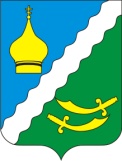 РОССИЙСКАЯ ФЕДЕРАЦИЯРОСТОВСКАЯ  ОБЛАСТЬМАТВЕЕВО-КУРГАНСКИЙ РАЙОНМУНИЦИПАЛЬНОЕ ОБРАЗОВАНИЕ«МАТВЕЕВО-КУРГАНСКОЕ СЕЛЬСКОЕ ПОСЕЛЕНИЕ»АДМИНИСТРАЦИЯ МАТВЕЕВО-КУРГАНСКОГО СЕЛЬСКОГО ПОСЕЛЕНИЯПОСТАНОВЛЕНИЕ        В целях приведения нормативных правовых актов Администрации Матвеево-Курганского сельского поселения в соответствие с действующим законодательством Российской Федерации,ПОСТАНОВЛЯЮ:Признать утратившим силу абзац второй  пункта 1 ПостановленияАдминистрации Матвеево-Курганского сельского поселения «Об утверждении перечня муниципальных услуг, не предоставляемых Администрацией Матвеево-Курганского сельского поселения в рамках комплексного запроса» от 27.08.2018. №157.     2. Настоящее постановление вступает в силу со дня его официального опубликования.     3. Контроль за выполнением постановления оставляю за собой.И.о. Главы  АдминистрацииМатвеево-Курганскогосельского поселения			     	                                        А.А.Новак« 19 »    октября   2018 года    № 194    № 194         п. Матвеев КурганО внесении изменений в Постановление Администрации Матвеево-Курганского сельского поселения «Об утверждении перечня муниципальных услуг, не предоставляемых Администрацией Матвеево-Курганского сельского поселения в рамках комплексного запроса» №157 от 27.08.2018.О внесении изменений в Постановление Администрации Матвеево-Курганского сельского поселения «Об утверждении перечня муниципальных услуг, не предоставляемых Администрацией Матвеево-Курганского сельского поселения в рамках комплексного запроса» №157 от 27.08.2018.